UITNODIGING VOOR ALLE MANTELZORGERS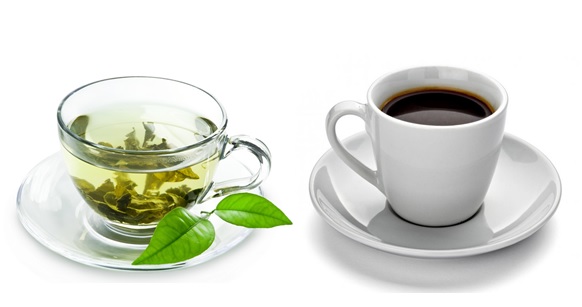 De vrijwillige hulpdienst (S.V.H.U.) organiseert voor alle mantelzorgers in Uddel weer een koffie- bijeenkomst.Waarom:  contact en onderlinge ontmoetingWaar:     Koningin Wilhelmina Hof (grote zaal)Wanneer: dinsdagmiddag 24 september om 13.45 u                                                                         Deze middag zijn jullie van harte welkom en hopen we samen een gezellige ontmoeting te hebben en elkaar een luisterend oor te bieden. De koffie / thee staat klaar!